Medienkommentar 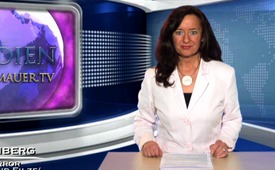 Zweckbündnis der ukrainischen Oligarchen[...] mit dem Westen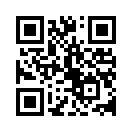 Wissen Sie, meine Damen und Herren, was ein wichtiger Auslöser ist, warum der geplante Regierungsumsturz in Syrien bislang scheiterte...Guten Abend aus dem Studio Nürnberg, Wissen Sie, meine Damen und Herren, was ein wichtiger Auslöser ist, warum der geplante Regierungsumsturz in Syrien bislang scheiterte, hingegen derjenige in der Ukraine vom Erfolg gekrönt war? Richtig, in Syrien gibt es keine Oligarchen. Sicher haben Sie sich auch schon ge-fragt, was genau hinter diesen Milliardären und Wirtschaftsgiganten steckt, die in den Berichterstattungen zu den politischen Ereignissen in der Ukraine immer wieder erwähnt werden. Einer von ihnen hat es sogar vor einer Woche bis zum Präsidentenamt geschafft.

Was macht die Oligarchen aus? Wie die Wortherkunft andeutet, ist der Betreffende „einer von wenigen Herrschenden“ des Landes:
• Ihnen gehören die größten Banken der Ukraine. Die Hälfte des Bruttosozialprodukts der Ukraine – das sind 67 Milliarden Dollar – ist in der Hand von ca. 50 Oligarchen.
• Sie kontrollieren die Nahrungsmittel- und Rohstoffindustrie, wie Stahl, Kohle, Strom und das Erdgas.
• Ihnen gehören alle wichtigen Nachrichtenagenturen und Medien, mit denen sie die Meinung im Land prägen.
• Sie üben politischen Einfluss aus und schlagen sich auf die Seite derjenigen, die ihrem „Machtimperium“ am meisten nützen.

Woher kommen die Oligarchen? In den 1990er Jahren erschienen die Oligarchen auf der Bildfläche der ehemaligen Teilrepubliken der Sowjetunion, zumeist in Russland und der Ukraine. Es waren gut vernetzte Geschäftsleute, die mit fast nichts begannen, und in rascher Zeit extrem reich geworden sind, -  meist durch Schwarzmarktaktivitäten und Korruption. 

Wie ist es nun zum Zweckbündnis mit dem Westen gekommen? Der Westen sah seine EU- und NATO-Erweiterungspläne gefährdet, als der damalige Präsident Janukowitsch das EU-Assoziierungsabkommen verschob. Zeitgleich begann die Protestbewegung auf dem Majdan, die ursprünglich gegen die illegalen und korrupten Machenschaften der Oligarchen gerichtet war. Was hätte da naheliegender sein können, als dass sich der Westen mit den Oligarchen verbündet, um die Majdaner-Protestbewegung zu ihren beidseitigen Machtinteressen auszunutzen?
Dieses Zweckbündnis mit den Oligarchen entwickelte sich wie folgt, um nur einige Stationen zu nennen:
Von Oligarchen unterstützte Oppositionsführer wie Vitali Klitschko mischten sich unter die Majdan- Demonst-ranten. Dabei begannen die  Propaganda-Medien der Oligarchen positiv über die Demonstrationen zu berichten und diese gegen die Regierung Janukowitsch umzulenken.
Bald darauf wurden gewaltsame Kräfte eingeschleust, natürliche von Oligarchen finanziert, wie z.B. die Akti-visten des „Rechten Sektors“, die durch ihren massiven Terror die verfassungswidrige Absetzung der Regie-rung Janukowitsch herbeiführten.
Eine Übergangsregierung wurde eingesetzt, von der selbst die „Frankfurter Allgemeine Zeitung“ kommentierte: „Extremisten, Technokraten, Oligarchen: Die Mitglieder der ukrainischen Übergangsregierung sind in durch und durch korrupten Strukturen aufgestiegen.“
Sogleich darauf wurden Oligarchen in den wichtigsten politischen Schlüsselfunktionen bestätigt, zusätzlich andere neu eingesetzt.
Zu guter Letzt erhielt Oligarch Poroschenko sogar das Amt des Präsidenten. Mit aller Härte und unfassbarer Brutalität geht er gemeinsam mit den Oligarchen gegen die Oppositionellen und seit ein paar Tagen auch gegen unbeteiligte Zivilisten im Osten des Landes vor.
Klar ist, das es bei dem Zweckbündnis der Oligarchen mit dem Westen weder um Demokratie noch um die Interessen des Volkes geht, sondern einzig um die Interessen der „wenigen Herrschenden“. Beobachten Sie es unter diesem Blickwinkel selber und machen Sie sich ihre eigene Meinung. Verbreiten Sie unsere unzensierten Berichte bitte weiter und wecken Sie damit auch andere Menschen auf.  
Danke fürs Zuschauen und auf Wiedersehen.von dd.Quellen:https://de.wikipedia.org/wiki/Oligarch
http://principiis-obsta.blogspot.ch/2014/03/die-restauration-der-oligarchen-in-der.html
http://hinter-der-fichte.blogspot.de/2014/05/ukraine-wahlen-in-stupidistan.html
http://www.faz.net/aktuell/das-kabinett-jazenjuk-die-guten-und-die-boesen-12859872.html
http://www.spiegel.de/politik/ausland/machtkampf-in-kiew-oligarchen-fuerchten-um-zukunft-der-ukraine-a-950343.htmlDas könnte Sie auch interessieren:#Ukraine - www.kla.tv/Ukraine

#UkraineKonflikt - Aktuelle Ereignisse in der Ukraine - www.kla.tv/UkraineKonflikt

#Medienkommentar - www.kla.tv/MedienkommentareKla.TV – Die anderen Nachrichten ... frei – unabhängig – unzensiert ...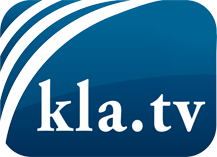 was die Medien nicht verschweigen sollten ...wenig Gehörtes vom Volk, für das Volk ...tägliche News ab 19:45 Uhr auf www.kla.tvDranbleiben lohnt sich!Kostenloses Abonnement mit wöchentlichen News per E-Mail erhalten Sie unter: www.kla.tv/aboSicherheitshinweis:Gegenstimmen werden leider immer weiter zensiert und unterdrückt. Solange wir nicht gemäß den Interessen und Ideologien der Systempresse berichten, müssen wir jederzeit damit rechnen, dass Vorwände gesucht werden, um Kla.TV zu sperren oder zu schaden.Vernetzen Sie sich darum heute noch internetunabhängig!
Klicken Sie hier: www.kla.tv/vernetzungLizenz:    Creative Commons-Lizenz mit Namensnennung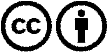 Verbreitung und Wiederaufbereitung ist mit Namensnennung erwünscht! Das Material darf jedoch nicht aus dem Kontext gerissen präsentiert werden. Mit öffentlichen Geldern (GEZ, Serafe, GIS, ...) finanzierte Institutionen ist die Verwendung ohne Rückfrage untersagt. Verstöße können strafrechtlich verfolgt werden.